Herzlich willkommen zum Seniorenkaffeeim Haus St. Peter und Paul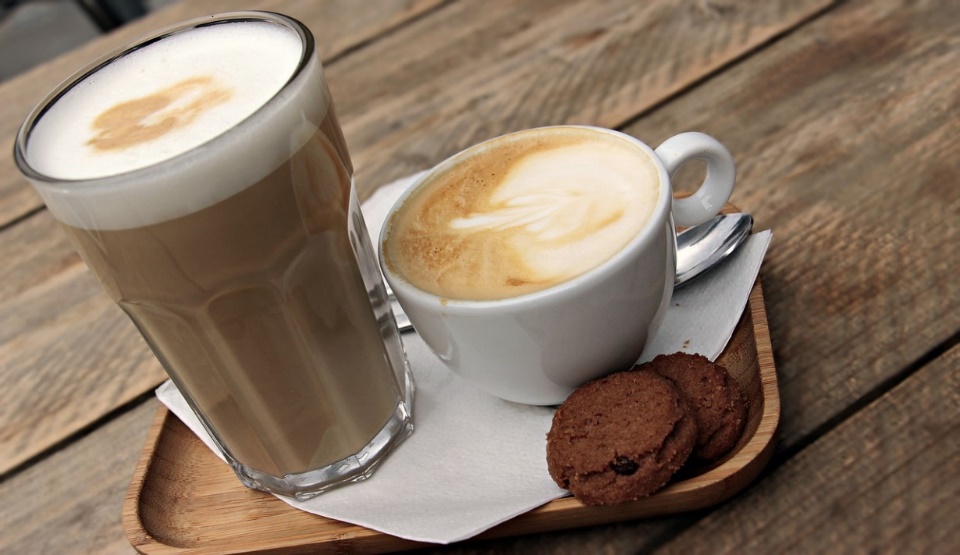 Seniorinnen und Senioren der Gemeinde Mauren sind herzlich willkommen zu unserem Seniorenkaffee in Mauren.Wir hoffen, dass Sie zusammen mit unseren Bewohnern schöne Gespräche, Spiele oder einfach gemütliches Beisammensein geniessen können.Daten:	Immer am ersten Freitag im Monat:		4. August, 1. September, 6. Oktober, 3. November, 1. DezemberZeit:		ab 14.00 Uhr – 17.00 UhrWo:		Cafeteria Haus St. Peter und Paul, MaurenWir freuen uns auf euch.Das ganze Team und die Bewohner 